§17054-A.  Responsibilities of employers and the retirement systemEmployers are responsible for providing procedures by which employees for whom membership in the retirement system is optional make a membership election, for maintaining all records relevant to the election process and an individual employee's election and for informing the retirement system as to employee elections in accordance with procedures established by the chief executive officer.  The retirement system is responsible to ensure that its records accurately reflect the information provided by the employer.  With respect to matters related to participation and membership in the retirement system other than those specified in this section, the retirement system and the board retain responsibility and authority according to applicable retirement system law and rules as to the employer and the employees to whom this Part applies, including the authority to make final administrative decisions on membership eligibility based on employee membership elections as reported by the employer pursuant to this section, the applicable retirement system laws and rules and the requirements of the Internal Revenue Code and United States Treasury regulations applicable to governmental qualified defined benefit plans.  [PL 2021, c. 548, §8 (AMD).]SECTION HISTORYPL 2009, c. 474, §12 (NEW). PL 2021, c. 548, §8 (AMD). The State of Maine claims a copyright in its codified statutes. If you intend to republish this material, we require that you include the following disclaimer in your publication:All copyrights and other rights to statutory text are reserved by the State of Maine. The text included in this publication reflects changes made through the First Regular Session and the First Special Session of the131st Maine Legislature and is current through November 1, 2023
                    . The text is subject to change without notice. It is a version that has not been officially certified by the Secretary of State. Refer to the Maine Revised Statutes Annotated and supplements for certified text.
                The Office of the Revisor of Statutes also requests that you send us one copy of any statutory publication you may produce. Our goal is not to restrict publishing activity, but to keep track of who is publishing what, to identify any needless duplication and to preserve the State's copyright rights.PLEASE NOTE: The Revisor's Office cannot perform research for or provide legal advice or interpretation of Maine law to the public. If you need legal assistance, please contact a qualified attorney.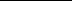 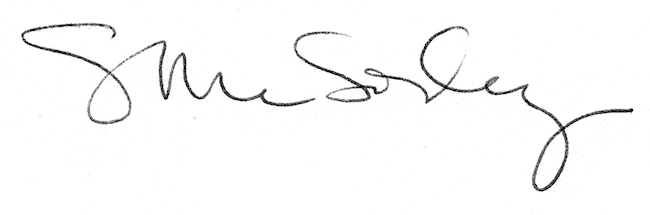 